Please make corrections to name, address and Zip Code, if necessary.Average price paid or to be paid by you for seed potatoespurchased or contracted for future delivery.(Exclude transportation, handling charges and sales tax.)Average price paid or to be paid by you for seed potatoespurchased or contracted for future delivery.(Exclude transportation, handling charges and sales tax.)Average price paid or to be paid by you for seed potatoespurchased or contracted for future delivery.(Exclude transportation, handling charges and sales tax.)Average price paid or to be paid by you for seed potatoespurchased or contracted for future delivery.(Exclude transportation, handling charges and sales tax.)Average price paid or to be paid by you for seed potatoespurchased or contracted for future delivery.(Exclude transportation, handling charges and sales tax.)VARIETYSTATE OF ORIGINDOLLARSPER CWTQUANTITYPURCHASED (CWT)QUANTITYPURCHASED (CWT)$				.______Cwt.Cwt.$				.______Cwt.Cwt.$				.______Cwt.Cwt.$				.______Cwt.Cwt.$				.______Cwt.Cwt.What were your average transportation and handling charges per cwt?.  . .  . . . . . . . . . . . . . . . . . . . . . What were your average transportation and handling charges per cwt?.  . .  . . . . . . . . . . . . . . . . . . . . . What were your average transportation and handling charges per cwt?.  . .  . . . . . . . . . . . . . . . . . . . . . What were your average transportation and handling charges per cwt?.  . .  . . . . . . . . . . . . . . . . . . . . . $	        	.______How many acres of potatoes do you expect to plant in 2009?. . . . . . . . . . . . . . . . . . . . . . . . . . . . . . . . . .COMMENTS:  Size, quality, supplies, etc. of 2009 seed potatoesReported by: _______________________________ Date: _________________ Phone: (______) ______ - ___________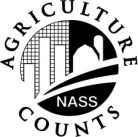 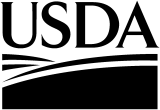 